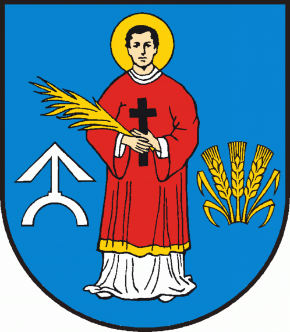 RADA   GMINY  PACYNAwww.pacyna.mazowsze.pl   09-541  Pacyna, ul. Wyzwolenia  7, tel./fax  (024) 285-80-54,  285-80-64,   e-mail: gmina@pacyna.mazowsze.plOrA.0002.3.2024                                                                         Pacyna, 25 marca 2024r.O g ł o s z e n i e o terminie sesjiZawiadamiam, że w  dniu  27 marca 2024r.  (środa)  o godz. 09:00 (sala narad),  na wniosek Wójta Gminy Pacyna,  odbędzie się LX Sesja Rady Gminy Pacyna.Proponowana tematyka obrad:1)  Otwarcie Sesji i stwierdzenie prawomocności obrad.2)  Przyjęcie porządku obrad.3)   Przyjęcie protokołu z LIX sesji Rady Gminy Pacyna4)   Interpelacje i zapytania radnych.      5) Podjęcie uchwały w sprawie przyjęcia dokumentu „Program opieki nad zwierzętami 
           bezdomnymi oraz zapobieganie bezdomności zwierząt na terenie Gminy Pacyna na 2024r.6)   Odpowiedzi na interpelacje i zapytania radnych.7)   Wolne wnioski radnych.8)   Zakończenie obrad.Informuję, że Sesja będzie transmitowana i utrwalana za pomocą urządzeń rejestrujących obraz i dźwięk.Przewodnicząca Rady Gminy
(-) Maria Obidowska